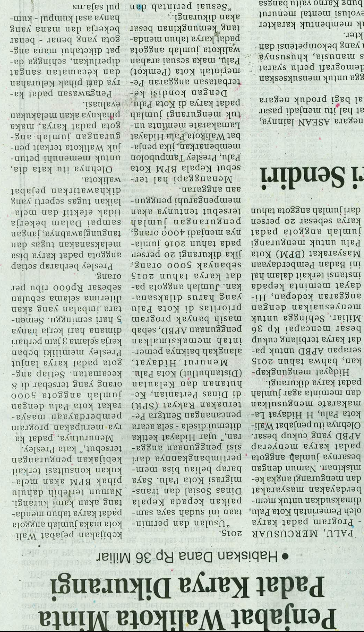 Harian    :MercusuarKasubaudSulteng IHari, tanggal:Selasa, 3 November  2015KasubaudSulteng IKeterangan:Pejabat Walikota Minta padat Karya DikurangiKasubaudSulteng IEntitas:PaluKasubaudSulteng I